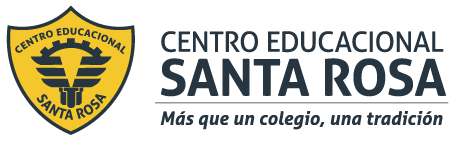 DIRECCIÓN ACADÉMICADEPARTAMENTO ESPECIALIDADESAtención de PárvulosRespeto – Responsabilidad – Resiliencia – ToleranciaInstruccionesImprime la guía y pégala en el cuaderno de Higiene y seguridad del párvulo, si no puedes imprimirla solo desarrolla las preguntas.Para desarrollar esta guía debes observar el Ppt subido a la página del colegio. Todo lo que encuentras en él debes traspasarlo a tu cuaderno.Desarrolla las preguntas que se presentan a continuación. 1.- ¿Cómo podríamos trabajar el control de esfínteres en las diferentes actividades que realizamos en el jardín infantil con los niños/as, por ejemplo con una actividad del Ámbito “Comunicación Integral”? piensa en una actividad y descríbela.2.- ¿Por qué crees que es importante llevar el registro del control de esfínteres en planillas de datos?3.- Con esta guía hemos terminado con la Tarea 2 “Apoyando el control de esfínteres”, realiza una reflexión en relación a lo que aprendiste, relaciona lo que sabías o creías saber con lo que vimos durante el desarrollo de esta Tarea. Si presentas alguna duda o inquietud manifiéstala en la clase que tendremos esta semana.